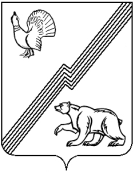 АДМИНИСТРАЦИЯ ГОРОДА ЮГОРСКАХанты-Мансийского автономного округа – Югры ПОСТАНОВЛЕНИЕот  04 июня 2020 года 										№ 730Об утверждении положения о мерах по сохранению и рациональному использованию защитных сооруженийи иных объектов гражданской оборонына территории муниципального образованиягородской округ город ЮгорскВ соответствии с Федеральным законом от 12.02.1998 № 28-ФЗ «О гражданской обороне», Федеральным законом от 06.10.2003 № 131-ФЗ «Об общих принципах организации местного самоуправления в Российской Федерации», постановлениями Правительства Российской Федерации от 23.04.1994 № 359 «Об утверждении Положения о порядке использования объектов и имущества гражданской обороны приватизированными предприятиями, учреждениями и организациями», от 29.11.1999 № 1309 «О Порядке создания убежищ и иных объектов гражданской обороны», в целях обеспечения учета, сохранения                       и рационального использования защитных сооружений, объектов и имущества гражданской обороны муниципального образования городской округ город Югорск, для защиты населения от опасностей, возникающих при военных конфликтах или вследствие этих конфликтов,                       и от поражающих факторов, вызванных чрезвычайными ситуациями природного                                     и техногенного характера:Утвердить Положение о мерах по сохранению и рациональному использованию защитных сооружений и иных объектов гражданской обороны на территории муниципального образования городской округ город Югорск (приложение).Отделу по гражданской обороне и чрезвычайным ситуациям, транспорту и связи администрации города Югорска (А.В. Максименюк):- обеспечить учет существующих объектов гражданской обороны, а также  реконструируемых, которые по своему предназначению могут быть использованы как объекты гражданской обороны на территории муниципального образования городской округ город Югорск (далее - муниципальное образование);- организовать контроль и поддержание  в состоянии постоянной готовности                                    к использованию  защитных сооружений и иных объектов гражданской обороны.3. Рекомендовать руководителям организаций расположенных на территории муниципального образования, независимо от форм собственности и ведомственной принадлежности:- усилить контроль, за сохранением защитных сооружений и иных объектов гражданской обороны, их готовность к использованию по назначению;- организовать разработку и  выполнение планов мероприятий, направленных                            на сохранение фонда защитных сооружений и иных объектов гражданской обороны, устранение недостатков, выявленных в ходе инвентаризации и комплексных проверок.4. Опубликовать постановление в официальном печатном издании города Югорска                    и разместить на официальном сайте органов местного самоуправления города Югорска.5. Настоящее постановление вступает в силу после его официального опубликования.6. Контроль за исполнением настоящего постановления возложить на первого заместителя главы города - директора Департамента муниципальной собственности                                    и градостроительства администрации города Югорска С.Д. Голина.                                Глава города Югорска                                                                                                 А.В. БородкинПриложениек постановлениюадминистрации города Югорскаот   04 июня 2020 года  №  730ПОЛОЖЕНИЕ о мерах по сохранению и рациональному использованию защитных сооружений                           и иных объектов гражданской обороны на территории муниципального образования          городской округ город Югорск1. Настоящее Положение разработано в соответствии с постановлениями Правительства Российской Федерации от 29.11.1999 № 1309 «О Порядке создания убежищ и иных объектов гражданской обороны», от 23.04.1994 № 359 «Об утверждении Положения о порядке использования объектов и имущества гражданской обороны приватизированными предприятиями, учреждениями и организациями».2. Настоящее Положение определяет порядок сохранения и рационального использования на территории муниципального образования городской округ город Югорск (далее – муниципальное образование) защитных сооружений (далее – ЗС ГО) и иных объектов гражданской обороны.3. Использование, содержание, эксплуатация и определение технического состояния                       ЗС ГО и иных объектов гражданской обороны осуществляется в соответствии требованиями приказов Министерства Российской Федерации по делам гражданской обороны, чрезвычайным ситуациям и ликвидации последствий стихийных бедствий от 15.12.2002 № 583                                 «Об утверждении и введении в действие Правил эксплуатации защитных сооружений гражданской обороны», от 21.07.2005 № 575 «Об утверждении Порядка содержания                                 и использования защитных сооружений гражданской обороны в мирное время», Сводом правил СП 88.13330.2014 «СНиП II-11-77. Защитные сооружения гражданской обороны».4. К объектам гражданской обороны относятся:- убежище – защитное сооружение гражданской обороны, предназначенное для защиты укрываемых в течение нормированного времени от расчетного воздействия поражающих факторов ядерного и химического оружия и обычных средств поражения, бактериальных (биологических) средств и поражающих концентраций аварийно-химически опасных веществ, возникающих при аварии на потенциально опасных объектах, а также от высоких температур                 и продуктов горения при пожарах;- противорадиационное укрытие - защитное сооружение гражданской обороны, предназначенное для защиты укрываемых от воздействия ионизирующих излучений при радиоактивном заражении (загрязнении) местности и допускающее непрерывное пребывание                в нем укрываемых в течение нормированного времени;- укрытие - защитное сооружение гражданской обороны, предназначенное для защиты укрываемых от фугасного и осколочного действия обычных средств поражения, поражения обломками строительных конструкций, а также от обрушения конструкций вышерасположенных этажей здания различной этажности;- санитарно-обмывочный пункт – комплекс помещений, технических и материальных средств, предназначенных для смены одежды, обуви, санитарной обработки населения, контроля радиоактивного заражения (загрязнения) кожных покровов, средств индивидуальной  защиты, специальной и личной одежды людей;- станция обеззараживания одежды – комплекс помещений, технических                                 и материальных средств, предназначенных для специальной обработки одежды, обуви, а также для пропитки одежды защитными составами;- станция обеззараживания техники – комплекс помещений, технических                                 и материальных средств, предназначенных для специальной обработки подвижного состава транспорта;- иные объекты гражданской обороны – объекты, предназначенные для обеспечения проведения мероприятий по гражданской обороне, в том числе для санитарной обработки людей и животных, дезактивации дорог, зданий и сооружений, специальной обработки одежды, транспортных средств и других неотложных работ.5. Ответственность за содержание, эксплуатацию и готовность ЗС ГО и иных объектов гражданской обороны, расположенных на территории муниципального образования несут руководители организаций независимо от форм собственности и ведомственной принадлежности, на балансе которых находятся здания и сооружения.6. В обязанности руководителя объекта входит:- организация мероприятий по обеспечению сохранности и готовности ЗС ГО и иных объектов гражданской обороны к приему укрываемых, своевременному техническому обслуживанию, ремонту и замене защитных устройств и оборудования;- обеспечение эффективного использования помещений ЗС ГО и иных объектов гражданской обороны для нужд организаций и обслуживания населения в соответствии                         с проектом;- организация подготовки личного состава групп (звеньев) по обслуживанию ЗС ГО                  и иных объектов гражданской обороны, обучение рабочих и служащих правилам пользования ЗС ГО и иными объектами гражданской обороны в чрезвычайных ситуациях;- осуществление систематического контроля, за содержанием, эксплуатацией                                 и готовностью ЗС ГО и иных объектов гражданской обороны к использованию по прямому назначению;- составлять, и выполнять планы мероприятий по сохранению фонда ЗС ГО и иных объектов гражданской обороны и планы устранения недостатков, выявляемых в ходе проведения плановых и комплексных проверок ЗС ГО и иных объектов гражданской обороны.7. В организациях эксплуатирующих ЗС ГО и иные объекты гражданской обороны, приказом назначаются ответственные лица, в обязанности которых входит организация правильного содержания помещений, обеспечение сохранности защитных устройств                              и инженерно-технического оборудования. Для ремонта помещений и организуют выполнение самих работ.8. При смене собственника приватизированного предприятия ЗС ГО и иные объекты гражданской обороны передавать в установленном порядке его правопреемнику                                   на ответственное хранение и в пользование. 9. Для обслуживания ЗС ГО и иных объектов гражданской обороны, в период пребывания в них укрываемых, создаются группы (звенья) по обслуживанию ЗС ГО и иных объектов гражданской обороны из расчета одна группа (звено) в зависимости от вместимости на каждое сооружение.10. Группы (звенья) по обслуживанию ЗС ГО и иных объектов гражданской обороны обеспечивают средствами индивидуальной защиты, связи и инструментом согласно приказу, утвержденному Министерством Российской Федерации по делам гражданской обороны, чрезвычайным ситуациям и ликвидации последствий стихийных бедствий от 01.10.2014 № 543 «Об утверждении Положения об организации обеспечения населения средствами индивидуальной защиты».11. ЗС ГО и иные объекты гражданской обороны в режиме повседневной деятельности могут использоваться для нужд организаций.12. При эксплуатации ЗС ГО и иных объектов гражданской обороны в режиме повседневной деятельности организации должны выполнять требования, обеспечивающие  перевод помещений  в установленные сроки в режим ЗС ГО, выполнение необходимых условий для пребывания людей в ЗС ГО и иных объектов гражданской обороны в чрезвычайных ситуациях мирного времени.13. В процессе эксплуатаций ЗС ГО и иных объектов гражданской обороны в мирное время организация обязана соблюдать запреты, установленные пунктом 3.2.2. приказа Министерство Российской Федерации по делам гражданской обороны, чрезвычайным ситуациям и ликвидации последствий стихийных бедствий от 15.12.2002 № 583                                 «Об утверждении и введении в действие правил эксплуатации защитных сооружений гражданской обороны».  14. ЗС ГО и иные объекты гражданской обороны в соответствии с их использованием                 в мирное время должны быть укомплектованы в соответствии с постановлением Правительства Российской Федерации от 25.04.2012 № 390 «О противопожарном режиме».15. Инженерно-техническое оборудование защитных сооружений должно содержаться              в исправности и готовности к использованию по назначению. Содержание, эксплуатация, текущий и плановый ремонты инженерно-технического оборудования осуществляются                                  в соответствии с инструкциями заводов-изготовителей.16.  Финансовые мероприятия по сохранению и рациональному использованию ЗС ГО осуществляется предприятиями, организациями самостоятельно в соответствии с действующим законодательством Российской Федерации.